Skåres handbollsklubb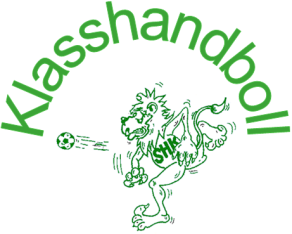 inbjuder härmed tillKlasshandboll i oktober 2018Skåre HK välkomnar dig, kille som tjej, att uppleva och pröva på sporten handboll tillsammans med dina klasskamrater under ordnade former och skratt. Innan vi kör igång med klasshandboll så erbjuder vi även ”pröva på” handboll. Se bifogat blad vad som gäller för din årskull.När:	Lördagen den 13 oktober 10-15 för åk 1-3 (födda 09-11). Söndagen den 14 oktober 10-15 för åk 4 (födda 08).Plats:	Gjutarens sporthall på Herrhagen i Karlstad.Inbjudna:	Råtorpsskolan, Skåreskolan, Stodeneskolan, S:a Råtorpsskolan, Tuggeliteskolan. Utvalda årskurser från Stockfallet, Kroppkärrsskolan samt Hultsbergsskolan.Spelform:	Årskurser 1-3 spelar minihandboll (4 utespelare plus 1 målvakt), och årskurs 4 spelar på storplan. Varje lag ska ha minst två flickor/pojkar som utespelare på planen samtidigtMatchtid:	 1 x 15 minuter.Kostnad:	Ingen deltagaravgift eller klassavgift.Information:	www.laget.se/Skarehkhandbollsskolan och/eller klassansvarig.Kontakt Skåre HK: andreas.wennberg@gmail.com eller telefon 0766 11 31 32.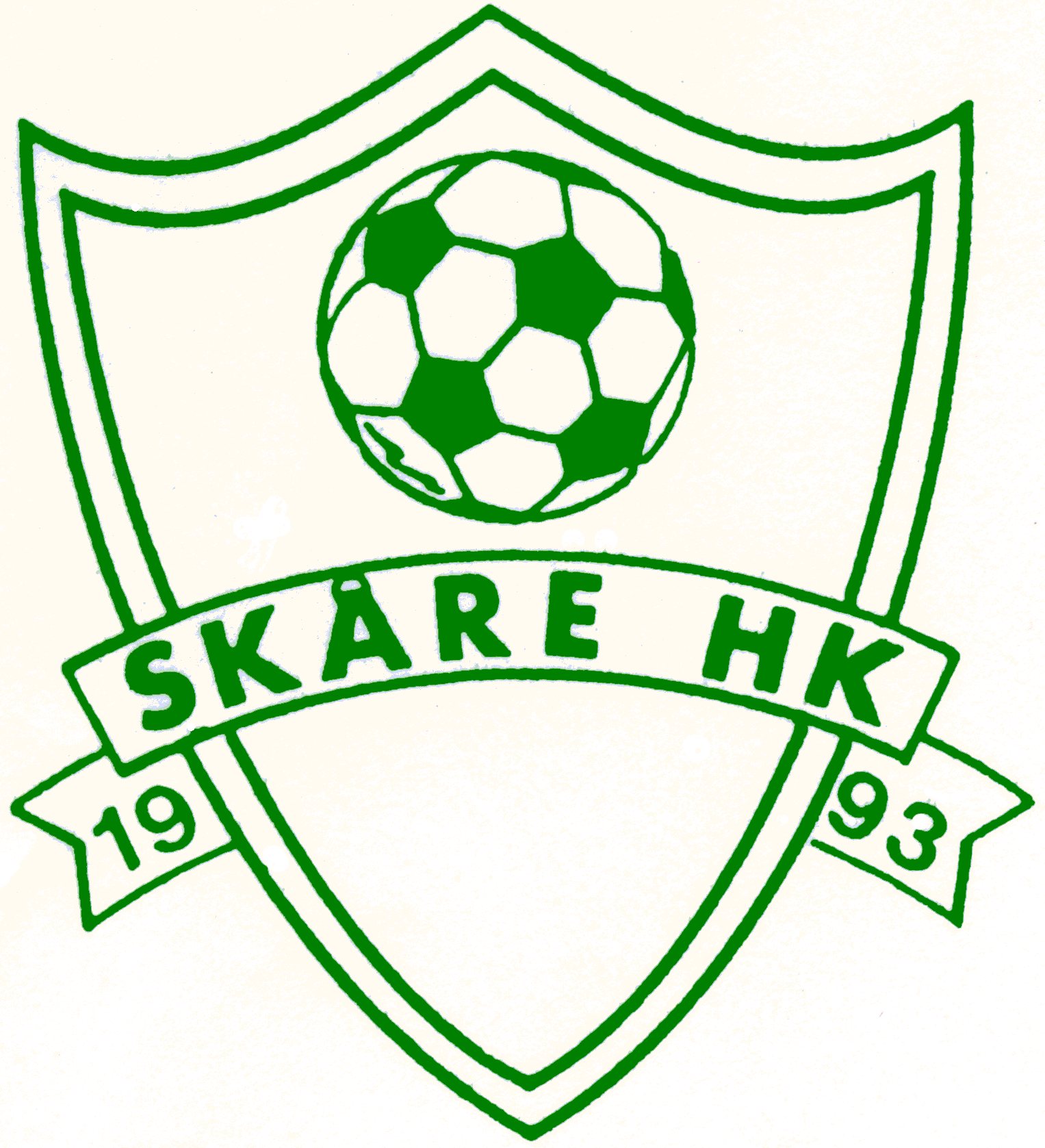 Klassanvarig:	Anmälan:	Görs via ett mail till klassansvarig. Senast 28 september behöver anmälan vara inlämnad.Mall för mailsvar:---------------------------------------------------------------------------------------------------------------Anmälan till klasshandboll 13-14 oktober 2018.Mitt barn vill gärna vara med och spela klasshandboll med sin klass.Namn:Skola: Klass:Personnummer: ---Mammas/pappas kontaktuppgifter:Telefon: Mail: 